Республика БурятияХоринский районАдминистрация муниципального образованиясельского поселения «Хасуртайское»Постановление№ 17               «20» июня 2012 г.Об утверждении административного регламента предоставления муниципальной услуги «Перевод или принятие решение об отказе в переводе жилого помещения в нежилое, нежилого в жилое помещения на территории муниципального образования сельское поселение «Хасуртайское»(в редакции постановления от 25.12.2012 №38)В соответствии с Федеральным законом от 6 октября 2003 года № 131-ФЗ «Об общих принципах организации местного самоуправления в Российской Федерации», Федеральным законом от 27.07.2006 N 135-ФЗ "О защите конкуренции", Федеральным законом от 2 мая 2006 года № 59-ФЗ «О порядке рассмотрения обращений граждан Российской Федерации», постановлением Правительства Российской Федерации от 21 января 2006 года № 25 «Об утверждении правил пользования жилыми помещениями», постановлением Правительства Российской Федерации от 10 августа 2005 года № 502 «Об утверждении формы уведомления о переводе (отказе в переводе) жилого (нежилого) помещения в нежилое (жилое) помещение», постановлением Государственного комитета Российской Федерации по строительству и жилищно-коммунальному комплексу от 23 сентября 2003 года № 170 «Об утверждении правил и норм технической эксплуатации жилищного фонда Постановляю:1. Утвердить административный регламент предоставления муниципальной услуги «Перевод или принятие решение об отказе в переводе жилого помещения в нежилое, нежилого - в жилое помещения на территории муниципального образования сельское поселение «Хасуртайское» (прилагается).2. Назначить ответственного за оказание муниципальной услуги специалиста администрации муниципального образования сельского поселения «Хасуртайское» по работе с населением.3. Обнародовать настоящее постановление на информационных стендах и разместить на официальном сайте администрации МО «Хоринский район» » в сети Интернет http://аdmhrn.sdep.ru Раздел сельские поселения. Сельское поселение «Хасуртайское».4. Настоящее постановление вступает в силу со дня его обнародования.5. Контроль за выполнением настоящего постановления оставляю за собой.Глава муниципального образованиясельское поселение «Хасуртайское»Иванова Л.В.Приложениек ПостановлениеГлавы администрациимуниципального образованиясельского поселения«Хасуртайское»от «20» июня 2012 № 17(в редакции постановления от 25.12.2012 №38)АДМИНИСТРАТИВНЫЙ РЕГЛАМЕНТпо предоставлению муниципальной услуги «Перевод или принятие решение об отказе в переводе жилого помещения в нежилое, нежилого - в жилое помещения на территории муниципального образования сельское поселение «Хасуртайское»I. ОБЩИЕ ПОЛОЖЕНИЯ1.1. Предмет регулирования1.1.1. Предметом регулирования Административного регламента Администрации муниципального образования сельское поселение «Хасуртайское» (далее - регламент) являются отношения, возникающие между юридическими и физическими лицами (далее заявители) и Администрацией муниципального образования сельское поселение «Хасуртайское» (далее - Администрация), связанные с предоставлением Администрацией муниципальной услуги на Перевод или принятие решение об отказе в переводе жилого помещения в нежилое, нежилого - в жилое помещения на территории муниципального образования сельское поселение «Хасуртайское»1.1.2. Регламент разработан в целях повышения качества предоставления и доступности муниципальной услуги, создания комфортных условий для участников отношений, возникающих при предоставлении муниципальной услуги, и определяет стандарт предоставления муниципальной услуги, сроки и последовательность административных действий и административных процедур при предоставлении муниципальной услуги.1.2. Круг заявителейВзаимодействовать с Администрацией при предоставлении муниципальной услуги имеют право физические либо юридические лица, имеющие намерение перевести жилое (нежилое) помещение в нежилое (жилое) помещение и, которым переводимое жилое (нежилое) помещение, принадлежит на праве собственности.1.3. Требования к порядку информирования о предоставлении муниципальной услуги1.3.1. Местонахождения органа, предоставляющего муниципальную услугу.Администрации муниципального образования сельское поселение «Хасуртайское» расположена по адресу: Республика Бурятия, Хоринский район, с.Хасурта, ул.Центральная,108.   Почтовый адрес: 671425, Республика Бурятия, Хоринский район, с.Хасурта, ул.Центральная,108.Адрес интернет страницы, на котором размещена информация об Администрации муниципального образования сельское поселение «Хасуртайское» (далее - Администрация): http:// аdmhrn.sdep.ru > Сельские поселения  >  «Хасуртайское» ( далее - Интернет страница).Часы работы Администрации:Понедельник-пятница: с 8 часов 30 минут до 16 часов 30 минутСуббота, воскресенье: выходной день.Перерыв на обед: с 12 часов 30 минут до 13 часов 30 минут.Телефон отдела : 8(30148) 26 -1 - 66.График приёма посетителей специалистом отдела по вопросам консультирования и предоставления муниципальной услуги:  Вторник, четверг, пятница: с 9-00 часов до 12-30 часов.   Понедельник, среда: не приемный день.1.3.2. Сведения об органах и учреждениях, участвующих в предоставлении муниципальной услуги:  1) Управление Федеральной службы государственной регистрации, кадастра и картографии по Республике Бурятия Хоринский отдел (далее – Управление):Местонахождение Управления: Республика Бурятия, Хоринский район, с. Хоринск, ул Первомайская, 46 .Почтовый адрес для направления документов и обращений: 671410, Республика Бурятия, Хоринский район, с. Хоринск, ул Первомайская, 46 , Управление Федеральной службы государственной регистрации, кадастра и картографии по Республике Бурятия.телефон : 8 (30148) 220-51  сайт в сети Интернет : www.to03.rosreestr.ruГрафик приема заявителей с документамиПонедельник, вторник, четверг с 8.30 до 18.00 перерыв на обед 13.00-14.00;Среда, пятница с 8.00 до 16.00 час перерыв на обед с16.00 до 14.00час.Суббота, воскресение – выходные дни  В целях получения Выписки из Единого государственного реестра прав на недвижимое имущество и сделок с ним, подтверждающей в соответствии состатьей 22 Жилищного кодекса Российской Федерации, что право собственности на переводимое помещение не обременено правами третьих лиц.  2) Территориальное Управление Федеральной миграционной службы по Республике Бурятия в Хоринском районе ( далее - ТПУФМС по РБ):  Местонахождение ТУФМС по РБ в Хоринском районе : Республика Бурятия Хоринский район, с.Хоринск, ул. Ленина,40.телефон : 8 (30148) – 230-93Сайт в сети интернет : //www.ufmsrb.ruГрафик приёма заявителей с документами :Понедельник, вторник, четверг, пятница – с 9.00 до 18.00 часПерерыв обед с 13.00 до 14.00 часСреда – не приёмный день, суббота , воскресение - выходные В целях получения справки, подтверждающей в соответствии со статьей 22 Жилищного кодекса Российской Федерации, что жилое помещение не используется собственником данного помещения или иным гражданином в качестве места постоянного проживания (в случае перевода жилого помещения в нежилое)3)     Бюджетное учреждение Республики Бурятия «Гостеинвентаризация Республиканское БТИ» Хоринский филиал ( далее – БТИ) :Телефон : 8 (30148) 220 - 55Местонахождение БТИ: Республика Бурятия , Хоринский район, с. Хоринск , ул. Театральная, 8.  Почтовый адрес для направления документов и обращений : 671410,  Республика Бурятия , Хоринский район, с. Хоринск, ул. Театральная, 8.  E-mail girb@yandex.ru  График приёма заявителей : ежедневно с 8.30 час до 18.00 час с  перерывом на обед с 13.00 до 14.00  Суббота, воскресение – выходные дни.  В целях получения плана переводимого помещения с его техническим описанием (технического паспорта переводимого помещения - если переводимое помещение является жилым), а также поэтажного плана дома, в котором находится переводимое помещение.  4) Проектные организации имеющие соответствующие лицензии.  В целях получения проекта переустройства и (или) перепланировки переводимого помещения (в случае, если переустройство и (или) перепланиро-вка требуются для обеспечения использования такого помещения в качестве жилого или нежилого помещения).1.3.3. Информацию по вопросам предоставления муниципальной услуги можно получить у должностного лица Администрации при личном обращении, а также с использованием телефонной или почтовой связи, по электронной почте или на Интернет странице.Информация по вопросам предоставления муниципальной услуги размещена:- на информационных стендах в здании Администрации;- на Интернет странице сельского поселения «Хасуртайское» на сайте Администрации МО «Хоринский район»;- на региональном портале государственных и муниципальных услуг http://pgu.govrb.ru.Информация предоставляется по следующим вопросам: перечень документов, необходимых для предоставления муниципальной  услуги; время приема и выдачи документов; порядок и сроки предоставления муниципальной услуги; требования, предъявляемые для оказания муниципальной услуги ; порядок обжалования действий (бездействия) и решений, осуществляемых и принимаемых в ходе предоставления муниципальной услуги.1.3.4. Должностное лицо отдела, предоставляющее муниципальную услугу, при ответе на обращения граждан и организаций обязано: при устном обращении заинтересованного лица (по телефону или лично) дать ответ самостоятельно. Если должностное лицо, к которому обратилось заинтересованное лицо, не может ответить на вопрос сразу, то оно может предложить заинтересованному лицу обратиться письменно, либо назначить другое удобное для него время консультации; корректно и внимательно относиться к заинтересованным лицам. При ответе на телефонные звонки должностное лицо, осуществляющее консультирование, должно назвать фамилию, имя, отчество, занимаемую должность Администрации. Во время разговора необходимо произносить слова четко, избегать параллельных разговоров с окружающими людьми и не прерывать разговор по причине поступления звонка на другой аппарат. В конце консультирования должностное лицо, осуществляющее консультирование, должно кратко подвести итоги и перечислить меры, которые надо принять (кто именно, когда и что должен сделать); ответы на письменные обращения давать в простой, четкой и понятной форме в письменном виде, которые должны содержать: ответы на поставленные вопросы; должность, фамилию и инициалы лица, подписавшего ответ; фамилию и инициалы ответственного исполнителя; номер телефона ответственного исполнителя.    Основными требованиями к информированию Заявителей являются: достоверность предоставляемой информации; четкость изложенной информации; полнота информации; удобство и доступность получения информации.1.3.5. На стендах в местах предоставления муниципальной услуги размещаются следующие информационные материалы: исчерпывающая информация о порядке предоставления муниципальной услуги (в виде блок-схемы, наглядно отображающей алгоритм прохождения административных процедур); перечень документов, направляемых заявителем, и требования, предъявляемые к этим документам; формы документов для заполнения, образцы заполнения документов; перечень оснований для отказа в предоставлении муниципальной услуги; порядок обжалования решения, действий или бездействия должностных лиц, предоставляющих муниципальную услугу.Тексты материалов печатаются удобным для чтения шрифтом (размер не менее 14), без исправлений, наиболее важные места выделяются полужирным шрифтом.1.3.6. В любое время с момента приема документов на предоставление муниципальной услуги заявитель имеет право на получение сведений о ходе предоставления муниципальной услуги по телефону, по электронной почте, в личном кабинете на Региональном портале государственных и муниципальных услуг Республики Бурятия или посредством личного посещения Администрации.   1.3.7 Консультирование Заявителей по вопросам предоставления муниципальной услуги осуществляется бесплатно.2. СТАНДАРТ ПРЕДОСТАВЛЕНИЯ МУНИЦИПАЛЬНОЙ УСЛУГИ2.1. Наименование муниципальной услугиМуниципальная услуга, порядок предоставления которой определяется настоящим Административным регламентом, называется «Выдача Уведомления в переводе или отказ в переводе жилого помещения в нежилое помещение или нежилого помещения в жилое помещение на территории муниципального образования сельское поселение «Хасуртайское».  2.2. Орган, предоставляющий муниципальную услугу  2.2.1. Муниципальная услуга предоставляется Администрацией муниципального образования сельское поселение «Хасуртайское» в лице заместителя руководителя Администрации (далее – ответственный исполнитель).  2.2.2.В предоставлении муниципальной услуги также участвуют:1) Управление Федеральной службы государственной регистрации, кадастра и картографии по Республике Бурятия Хоринский отдел2) Территориальное Управление Федеральной миграционной службы по Республике Бурятия в Хоринском районе;3) Бюджетное учреждение Республики Бурятия «Гостеинвентаризация – Республиканское БТИ» Хоринский филиал;  4) Проектные организации имеющие соответствующие лицензии.   2.2.3 Администрация в лице ответственного исполнителя муниципальной услуги не вправе требовать от заявителя осуществления действий, в том числе согласований, необходимых для получения муниципальной услуги и связанных с обращением в иные государственные органы, органы местного самоуправления, организации, за исключением получения услуг и получения документов и информации, включенных в перечень услуг, которые являются необходимыми и обязательными для предоставления муниципальных услуг, утвержденный решением Совета депутатов.2.3.Результат предоставления муниципальной услуги  Результатом предоставления муниципальной услуги является выдача заявителю одного из следующих документов: уведомление о переводе жилого (нежилого) помещения в нежилое (жилое) помещение с приложением копии постановления Администрации муниципального образования сельское поселение «Хасуртайское»;о переводе жилого (нежилого) помещения в нежилое (жилое) помещение; уведомление об отказе в переводе жилого (нежилого) помещения в нежилое (жилое) помещение с приложением копии постановления Администрации муниципального образования сельское поселение «Хасуртайское» об отказе в переводе жилого (нежилого) помещения в нежилое (жилое) помещение .( далее – Итоговый документ)  2.4. Срок предоставления муниципальной услуги   2.4.1. Максимальный срок предоставления муниципальной услуги составляет 30 рабочих дней с момента регистрации заявления в Администрации.2.5. Перечень нормативные правовые акты, регулирующие отношения, возникающие в связи предоставление муниципальной услугиПредоставление муниципальной услуги осуществляется в соответствии с: Конституцией Российской Федерации; Жилищным кодексом Российской Федерации; Градостроительным Кодексом Российской Федерации; Федеральным законом от 6 октября 2003 года № 131-ФЗ «Об общих принципах организации местного самоуправления в Российской Федерации»; Федеральным законом от 27 июля 2010 года № 210-ФЗ «Об организации предоставления государственных и муниципальных услуг» Федеральным законом от 2 мая 2006 года № 59-ФЗ «О порядке рассмотрения обращений граждан Российской Федерации»; Постановлением Правительства Российской Федерации от 21 января 2006 года № 25 «Об утверждении правил пользования жилыми помещениями»; Постановлением Правительства Российской Федерации от 10 августа 2005 года № 502 «Об утверждении формы уведомления о переводе (отказе в переводе) жилого (нежилого) помещения в нежилое (жилое) помещение»; постановлением Государственного комитета Российской Федерации по строительству и жилищно-коммунальному комплексу от 23 сентября 2003 года № 170 «Об утверждении правил и норм технической эксплуатации жилищного фонда»; Правилами землепользования и застройки муниципального образования сельское поселение «Хасуртайское», утвержденные решением Советом депутатов муниципального образования сельское поселение «Хасуртайское» Уставом муниципального образования сельское поселение «Хасуртайское» Порядком разработки и утверждения административных регламентов предоставления муниципальных услуг муниципального образования сельское поселение «Хасуртайское», утверждённого постановлением главы администрации МО СП «Хасуртайское» №9 от 03.05.2012г.2.6. Исчерпывающий перечень документов, необходимых в соответствии с нормативными правовыми актами, для предоставления муниципальной услуги2.6.1. Исчерпывающий перечень документов, необходимых в соответствии с нормативными правовыми актами для предоставления муниципальной услуги, подлежащих представлению Заявителем:1)                      план переводимого помещения с его техническим описанием (в случае, если переводимое помещение является жилым, технический паспорт такого помещения);2)                      поэтажный план дома, в котором находится переводимое помещение;3)                      подготовленный и оформленный в установленном порядке проект переустройства и (или) перепланировки переводимого помещения (в случае, если переустройство и (или) перепланировка требуются для обеспечения использования такого помещения в качестве жилого или нежилого помещения);4)                      оригинал или копия документа, удостоверяющего полномочия физического или юридического лица на обращение с заявлением о предоставлении муниципальной услуги, если с заявлением о согласовании переустройства и (или) перепланировки обращается представитель заявителя.  2.6.2. Документы, представляемые заявителем, должны соответствоватьследующим требованиям: тексты документов написаны разборчиво, в документах нет подчисток, приписок, исправлений, не оговоренных в установленном законом порядке; документы не написаны карандашом; документы не имеют серьезных повреждений, наличие которых не позволяет однозначно истолковать их содержание; документы представлены в подлинниках, либо в копиях, заверенных в установленном законом порядке.2.6.3.         Исчерпывающий перечень документов, необходимых в соответствии с нормативными правовыми актами для предоставления муниципальной услуги, которые находятся в распоряжении государственных органов, органов местного самоуправления и иных органов, участвующих в предоставлении муниципальной услуги, и которые заявитель вправе представить:1)                      правоустанавливающие документы на переводимое помещение (подлинники или засвидетельствованные в нотариальном порядке копии);2)                      справка, подтверждающая в соответствии со статьей 22 Жилищного кодекса Российской Федерации, что жилое помещение не используется собственником данного помещения или иным гражданином в качестве места постоянного проживания (в случае перевода жилого помещения в нежилое);3)                      выписка из Единого государственного реестра прав на недвижимое имущество и сделок с ним, подтверждающая в соответствии со статьей 22 Жилищного кодекса Российской Федерации, что право собственности на переводимое помещение не обременено правами третьих лиц, выданная не ранее чем за месяц до дня обращения заявителя в Администрацию;4)                      правоустанавливающий документ на земельный участок (на предмет установления соответствия разрешенному виду использованию).   2.6.4. При предоставлении заявления и документов, необходимых для предоставления муниципальной услуги, заявитель предъявляет документ, удостоверяющий его личность. В случае направления заявления и документов, необходимых для предоставления муниципальной услуги, при помощи средств связи, предусмотренных пунктом 2.6.5 настоящего Административного регламента, к заявлению прикладывается копия такого документа.  2.6.5. Заявление о предоставлении муниципальной услуги и документы,необходимые для предоставления  муниципальной услуги, представляютсязаявителем при личном обращении в Администрацию, либо направляются им по почте, либо по информационно-телекоммуникационным сетям общего доступа, в том числе сети Интернет, включая личный кабинет на Региональном портале государственных и муниципальных услуг, либо по электронной почте в виде электронных документов, подписанных электронной цифровой подписью.  2.6.6. Копии документов, необходимых для предоставления муниципальнойуслуги, могут быть заверены нотариусом, либо выдавшей их организацией. Попросьбе заявителя копии документов, необходимых для предоставления муни-ципальной услуги, заверяются должностным лицом, ответственным за прием и регистрацию документов заявителя, на основании их оригиналов.2.7. Недопущение требования от заявителя представления документов, информации, не предусмотренных нормативными правовыми актами, регулирующими предоставление муниципальной услуги  При предоставлении муниципальной услуги ответственный исполнитель не вправе запрашивать у Заявителей: предоставление документов и информации, не предусмотренных настоящим регламентом, регулирующим предоставление муниципальной услуги; предоставление документов и информации, которые в соответствии с нормативными правовыми актами Российской Федерации, нормативными правовыми актами Республики Бурятия и муниципальными нормативными актами находятся в распоряжении государственных органов, органов местного самоуправления и (или) подведомственных государственным органам и органам местного самоуправления организаций , участвующих в предоставлении муниципальной услуги, за исключением документов, указанных в части 6 статьи 7 Федерального закона «Об организации предоставления государственных и муниципальных услуг».2.8.Исчерпывающий перечь оснований для отказа в приеме документов необходимых для предоставления муниципальной услугиОснованием для отказа в приеме документов, необходимых для предоставления муниципальной услуги, является предоставление заявителем документов не соответствующих требованиям подпункта 2.6.2.2.9. Исчерпывающий перечь оснований для отказа в предоставления муниципальной услуги  2.9.1. Основанием для отказа в представлении муниципальной услуги является: предоставление неполного перечня документов, определенного пунктом 2.6. Регламента; несоблюдение предусмотренных статьей 22 Жилищного кодекса Российской Федерации условий перевода помещения; несоответствия проекта переустройства и (или) перепланировки жилогопомещения требованиям законодательства.  2.9.2.Основания для приостановления муниципальной услуги отсутствуют.2.10. Информация о платности (бесплатности) предоставления муниципальной услуги  Предоставление муниципальной услуги осуществляется бесплатно.2.11. Максимальный срок ожидания в очереди при подаче заявления и при получении результата предоставления муниципальной услугиМаксимальное время ожидания в очереди при подаче заявления и при получении результата предоставления муниципальной услуги не должно превышать 15 минут. При отсутствии очереди заявитель принимается незамедлительно.2.12. Срок и порядок регистрации Заявления2.12.1. Прием заявления, включая проверку полноты представленных документов, указанных в пункте 2.6. Регламента, не должны превышать 15 минут.Заявление регистрируется путем проставления входящего номера и даты документа в Журнале учёта предоставления муниципальных услуг, который ведётся на бумажном носителе, и на Заявлении (в том числе при поступлении Заявления почтовым отправлением или в электронной форме) в день поступления Заявления..2.13. Требования к помещениям, в которых предоставляется муниципальная услуга, к месту ожидания и приема заявителей, размещению и оформлению визуальной и текстовой информации о порядке предоставления муниципальной услуги2.13.1. На территории, прилегающей к месторасположению Администрации, оборудуются места для парковки автотранспортных средств. На стоянке должно быть не менее 3 мест, из них не менее 1 места - для парковки специальных транспортных средств лиц с ограниченными возможностями передвижения. Доступ заявителей к парковочным местам является бесплатным.2.13.2. Здание, в котором расположена Администрация, должно быть оборудовано отдельным входом для свободного доступа заявителей в помещения, в которых предоставляется муниципальная услуга.2.13.3. Входы в помещения, в которых предоставляется муниципальная услуга, оборудуются пандусами, расширенными проходами, позволяющими обеспечить беспрепятственный доступ лиц с ограниченными возможностями передвижения, в том числе лиц, использующих кресла-коляски.2.13.4. Центральный вход в здание должен быть оборудован информационной табличкой (вывеской), содержащей информацию о наименовании и графике работы Администрации.2.13.5. Помещения, в которых предоставляется муниципальная услуга, должны соответствовать установленным противопожарным и санитарно-эпидемиологическим правилам и нормативам.2.13.6. Помещения, в которых предоставляется муниципальная услуга, включают места для ожидания, места для информирования заявителей и заполнения необходимых документов, а также места для приема заявителей.2.13.7. Места для ожидания должны соответствовать комфортным условиям для заявителей и оптимальным условиям работы должностных лиц.2.13.8. Места для ожидания оборудуются стульями, количество которых определяется исходя из фактической нагрузки и возможностей для их размещения в здании.2.13.9. Места для информирования заявителей должны иметь информационный стенд с полной информацией по предоставляемой услуге (включая настоящий Регламент с приложениями).2.13.10. Прием заявителей осуществляется в служебном кабинете ответственного исполнителя, ведущего прием.2.13.11. Кабинеты приема заявителей должны быть оборудованы информационными табличками с указанием:а) номера кабинета;б) фамилии, имени, отчества и должности лица, ведущего прием.2.13.12. Места для приема заявителей должны быть снабжены стулом, местом для письма и раскладки документов.2.13.13. В целях обеспечения конфиденциальности сведений о заявителе, одним должностным лицом одновременно ведется прием только одного заявителя. Одновременный прием двух и более заявителей не допускается.2.13.14. Рабочее место ответственного исполнителя должно быть оборудовано телефоном, персональным компьютером с возможностью доступа к информационным базам данных, печатающим устройством.Заявителям должна быть предоставлена возможность копирования документов.2.13.15. При оборудовании помещений, в которых предоставляется муниципальная услуга, обеспечивается возможность беспрепятственной эвакуации всех заявителей и должностных лиц в случае возникновения чрезвычайной ситуации.2.14. Показатели доступности и качества муниципальной услугиПоказателями доступности и качества муниципальной услуги являются: оказание муниципальной услуги в соответствии с требованиями, установленными законодательством Российской Федерации; соблюдение стандарта предоставления муниципальной услуги; открытый доступ для заявителей и других лиц к информации о порядке и сроках предоставления муниципальной услуги, порядки обжалования действий (бездействия) должностных лиц Администрации; степень информированности граждан о порядке предоставления муниципальной услуги (доступность информации о муниципальной услуге, возможность выбора способа получения информации, предоставление возможности получения информации о ходе предоставления муниципальной услуги, в том числе с использованием информационно-коммуникационных технологий); возможность выбора заявителем формы обращения за предоставлением муниципальной услуги (лично, посредством почтовой связи, в форме электронного документооборота через Региональный портал государственных и муниципальных услуг (функций)); доступность помещений, в которых предоставляется муниципальная услуга, для граждан с ограничениями жизнедеятельности; своевременность предоставления муниципальной услуги в соответствии со стандартом ее предоставления, установленным Регламентом.3 СОСТАВ, ПОСЛЕДОВАТЕЛЬНОСТЬ И СРОКИ ВЫПОЛНЕНИЯ АДМИНИСТРАТИВНЫХ ПРОЦЕДУР (ДЕЙСТВИЙ), ТРЕБОВАНИЯ К ПОРЯДКУ ИХ ВЫПОЛНЕНИЯ, В ТОМ ЧИСЛЕ ОСОБЕННОСТИ ВЫПОЛНЕНИЯ АДМИНИСТРАТИВНЫХ ПРОЦЕДУР (ДЕЙСТВИЙ) В ЭЛЕКТРОННОЙ ФОРМЕ3.1. Исчерпывающий перечень административных процедур  3.1.1. Предоставление муниципальной услуги включает в себя следующие административные процедуры: приём и регистрация Заявления и прилагаемых документов; формирование учётного дела, экспертиза документов и подготовка Уведомления о переводе (или отказе в переводе) жилого (нежилого помещения) в нежилое (жилое) помещение (далее - Итоговый документ); получение заявителем результата предоставления муниципальной услуги.   Блок-схема описания процесса предоставления муниципальной услуги приведена в приложении № 1 к Регламенту.  3.1.2. Все обращения Заявителей о предоставлении муниципальной услуги подлежат обязательной регистрации в Журнале учёта предоставления муниципальных услуг муниципального образования сельское поселение «Хасуртайское» (далее - Журнал учёта) с содержанием следующей информации : дата и время принятия заявления и документов; порядковый (входящий) номер заявления; фамилия, имя, отчество Заявителя (в случае обращения юридического лица – наименование организации, учреждения, предприятия); наименование муниципальной услуги; подпись, расшифровка подписи и дата получения заявления (запроса) на оказание муниципальной услуги ответственным исполнителем; отметка об исполнении муниципальной услуги или об отказе представления муниципальной услуги (исходящий номер выдаваемого документа, дата подготовки документа); подпись и расшифровка подписи ответственного исполнителя муниципальной услуги; примечание (заполняется в случае отправки Итогового документа заявителю почтовым отправлением или с помощью теле-коммуникационных технологий: указывается дата и способ отправки, Ф.И.О. отправителя).Почтовые отправления оформляются заказным письмом с уведомлением.  Ответственный за ведение Журнала учёта – специалист общего отдела Администрации.3.1.3. Регистрационный номер Итогового документа формируется следующим образом : 000/04/000, где первые три цифры – входящий номер регистрации предоставляемых муниципальных услуг в Журнале учёта, вторые две цифры – номер Журнала регистрации Заявлений и выданных Итоговых документов, следующие три цифры - исходящий номер Итогового документа по Журналу регистрации.Ответственный за ведение Журнала регистрации запросов и выданных Итоговых документов (далее – Журнал регистрации) является ответственный исполнитель.3.2. Прием и регистрация заявления и прилагаемых документов3.2.1. Основанием для начала административной процедуры приема ирегистрации заявления и документов   является личное обращение заявителя в Администрацию с заявлением по форме, установленной приложением № 2 для физических лиц, или приложением № 3 - для юридических лиц, и документами, необходимыми для предоставления муниципальной услуги, либо поступление указанных документов в Администрацию по почте, по информационно-телекоммуникационным сетям общего доступа, в том числе сети Интернет, включая Региональный портал государственных и муниципальных услуг , электронной почте в виде электронных документов, подписанных электронной цифровой подписью.  3.2.2. При получении заявления и документов, необходимых для предоста-вления муниципальной услуги, ответственный исполнитель: устанавливает предмет обращения, устанавливает личность заявителя, проверяет документ, удостоверяющий личность; проверяет полномочия заявителя, в том числе полномочия представителя правообладателя действовать от его имени, полномочия представителя юридического лица действовать от имени юридического лица; проверяет наличие всех необходимых документов исходя из перечня документов, установленных пунктом 2.6; проверяет соответствие представленных документов установленным требованиям; в случае необходимости свидетельствования верности копий предостав- ленных документов сверяет предоставленные экземпляры оригиналов и копий документов, делает на копиях документов надпись об их соответс –твии подлинным экземплярам и заверяет своей подписью с указанием должности, фамилии и инициалов.              3.2.3. При установлении фактов отсутствия необходимых документов, перечень которых установлен пунктом 2.6.1., и (или ) несоответствия представленных документов требованиям, указанным в пункте 2.6.2 настоящего Регламента, ответственный исполнитель уведомляет заявителя о наличии препятствий для представления муниципальной услуги, объясняет заявителю содержание выявленных недостатков представленных документов и предлагает принять меры по их устранению.  При согласии заявителя устранить препятствия ответственный исполнитель прерывает процедуру приёма документов и возвращает представленные документы. По устранению выявленных замечаний, заявитель повторно обращается в Администрацию.  Если заявитель настаивает на приеме заявления и документов, необходимых для  предоставления  муниципальной услуги, ответственный исполнитель принимает от него представленные документы, указывает в заявлении навыявленные недостатки и (или) на факт отсутствия необходимых документов.              3.2.4. При отсутствии у заявителя заполненного заявления или при неправильном его заполнении ответственный исполнитель помогает заявителю собственноручно заполнить заявление.3.2.5. В течение 15 минут с момента обращения Заявителя ответственный исполнитель: передаёт заявление с документами специалисту по делопроизводству общего отдела Администрации ( далее – специалист общего отдела ) для регистрации в Журнале учёта ; выдаёт заявителю Расписку о приёме заявления с перечнем принятых документов, по форме, установленной в приложении № 4, проставляет на ней дату приёма, регистрационный номер по Журналу учёта, предполагаемую дату получения Итогового документа и собственноручно её подписывает.3.2.6. Специалист общего отдела: фиксирует получение документов путём выполнения регистрационной записи в Журнале учёта предоставления муниципальных услуг и производит отметку на заявлении «ПОЛУЧЕНО» с указанием даты и времени получения документов и скрепляет собственноручной подписью; в день регистрации передаёт заявление с прилагаемым пакетом документов в порядке делопроизводства для рассмотрения и наложения резолюции главе администрации муниципального образования сельское поселение «Хасуртайское» ( далее - глава).Все вышеперечисленные административные действия, составляющие содержание административной процедуры по приему и регистрации заявления и прилагаемых к нему документов, осуществляются в день обращения заявителя лично, в день получения документов по почте или на электронный адрес.  3.2.7. Глава Администрации не позднее следующего рабочего дня после регистрации документов: дает поручение об их рассмотрении ответственному исполнителю. Поручение о рассмотрении документов оформляется записью о рассмотрении документов на заявлении с указанием фамилии должностного лица, которому дано поручение, а также даты визирования; передаёт завизированное заявление на предоставление муниципальной услуги в порядке делопроизводства специалисту общего отдела .  3.2.8. Специалист общего отдела передаёт запрос с прилагаемыми к нему документами ответственному исполнителю, факт передачи регистрирует в Журнале учета, путём внесения записи о дате передачи Запроса и фамилии, имени , отчества ответственного исполнителя.   Ответственный исполнитель расписывается в Журнале учёта за полученные документы.  3.2.9. Результатом выполнения административной процедуры «Приём и регистрации заявления» является передача заявления и прилагаемых к нему документов ответственному исполнителю на формирование учётного дела, экспертизу документов и подготовку Уведомления о переводе (или отказе в переводе) жилого (нежилого помещения) в нежилое (жилое) помещение ( далее - Итоговый документ).              3.2.10. Общий максимальный срок приема документов не может превышать 15 минут при приеме документов.3.3. Формирование учётного дела, экспертиза документов и подготовка Уведомления о переводе (или отказе в переводе) жилого (нежилого помещения) в нежилое (жилое) помещение3.3.1. Основанием для начала административной процедуры формирование учётного дела является получение ответственным исполнителем завизированного главой Администрации заявления с прилагаемыми к нему документами.              3.3.2. Ответственный исполнитель, получив заявление, регистрирует его в Журнале регистрации заявлений и выданных Уведомлений о переводе (отказе в переводе) жилого (нежилого) помещения в нежилое (жилое) помещение по форме, установленной приложением № 6 внося записи в графы № 1, 2, 3, 4 (далее - Журнал регистрации) и формирует учётное дело, которое представляет собой сброшюрованный и подшитый в обложку учётного дела комплект документов .3.3.3. В течение одного дня в ходе выполнения административного действия ответственный исполнитель : проверяет полноту представленных документов и соответствие их установленным требованиям в соответствии с подразделом 2.6.1. и 2.6.2. настоящего Административного регламента; при необходимости осуществления работ по переустройству и (или)перепланировке помещения, подлежащего переводу , проверяет:соответствие проекта переустройства и (или) перепланировки переустраиваемого и (или) перепланируемого жилого помещения  требова- ниям законодательства;согласие всех собственников помещений в многокварирном доме на переустройство и (или) перепланировку помещения, если переустройство и (или)  перепланировка  требуются  для обеспечения использования такого помещения  в   качестве  жилого или нежилого и переустройство и (или) перепланировка помещения невозможны без присоединения к нему части общего имущества в многоквартирном доме; в случае, если заявитель обратился с заявлением о переводе жилого помещения в нежилое помещение, - проверяет наличие доступа к переводимому помещению без использования помещений, обеспечивающих доступ к жилым помещениям, или наличие технической возможности оборудовать такой доступ к данному помещению при проведении работ по переустройству и (или) перепланировке (согласно проекту переустройства и (или) перепланировки) на основании поэтажного плана; в случае , если заявитель обратился с заявлением о переводе нежилогопомещения в жилое помещение, - устанавливает соответствие такого помещения установленным требованиям к жилым помещениям или наличие возможности обеспечить соответствие такого помещения установленным требованиям к жилым помещениям при проведении работ по переустройству и (или) перепланировке.3.3.4. По результатам экспертизы ответственный исполнитель принимает решение : о наличии оснований для отказа в предоставлении муниципальной услуги по основаниям, установленным в пункте 2.9. Регламента ; о возможности предоставления муниципальной услуги .3.3.5. В случае принятия решения о наличии оснований для отказа в предоставлении муниципальной услуги, ответственный исполнитель в течение двух рабочих дней: готовит решение об отказе в предоставлении муниципальной услуги с перечнем оснований для отказа и передаёт его в порядке делопроизводства на подпись главе Администрации ; уведомляет заявителя об отказе в предоставлении муниципальной услуги с использованием почтовой, телефонной связи, посредством электронной почты.Глава Администрации, изучив представленные документы и, сочтя доводы ответственного исполнителя обоснованными, подписывает решение об отказе в предоставлении муниципальной услуги и передаёт его ответственному исполнителю.Ответственный исполнитель, получив завизированный главой отказ : производит в графах № 5, 6, 7 Журнала регистрации записи о наименовании подготовленного документа (решение об отказе в предоставлении муниципальной услуги), дате подготовки решения и исходящий номер решения; передаёт решение об отказе в предоставлении муниципальной услуги специалисту общего отдела для внесения учётных записей в Журнал учёта муниципальных услуг и, в случае если заявитель лично не обратился в Администрацию за решением в течении десяти рабочих дней,  для отправки его заявителю посредством почтовой связи на адрес указанный заявителем в заявлении на предоставление муниципальной услуги.  3.3.6. В случае принятия решения о возможности предоставления муниципальной услуги и, если заявитель лично не представил документы, указанные в пункте 2.6.3., ответственный исполнитель оформляет запросы на указанные документы в порядке межведомственного взаимодействия в:  - Управление Федеральной службы государственной регистрации, кадастра   и картографии по Республике Бурятия (Росреестр);  - Территориальное Управление Федеральной миграционной службы по республике Бурятия в Хоринском районе;- Бюджетное учреждение Республики Бурятия «Гостеинвентаризация Республиканское БТИ» Хоринский филиал;Максимальный срок выполнения данной процедуры составляет три рабочий дня.  3.3.7. По получению документов, запрашиваемых по межведомствен-ному взаимодействию, ответственный исполнитель: проводит их экспертизу и сверку с ранее представленными заявителем документами на предмет : наличия полномочий собственника на распоряжение переводимым помещением в случае, когда помещение находится в общей собственности и в Администрацию обращается только один из собственников; принадлежности заявителя к категории лиц, имеющих право на получение муниципальной услуги на основании правоустанавливающих документов на переводимое помещение; устанавливает, что переводимое помещение не является частью жилого помещения и не используется собственником данного помещения или иным гражданином в качестве места постоянного проживания; проверяет отсутствие обременения правами третьих лиц правасобственности на помещение, подлежащее переводу, на основании выписки из Единого государственного реестра прав на недвижимое имущество и сделок с ним; и принимает одно из следующих решений :а) о возможности выдачи заявителю Уведомления на перевод жилого (нежилого) помещения в нежилое ( жилое ) помещение;б) о наличии оснований в выдаче Уведомления в отказе перевода жилого (нежилого) помещения в нежилое ( жилое) помещение.3.3.8. В случае принятия решения:- подпункта «а» пункта 3.3.7. ответственный исполнитель готовит проект Постановления главы «О переводе жилого (нежилого) помещения в (нежилое) жилое помещение»;- подпункта «б» пункта 3.3.7. ответственный              исполнитель готовит проект Постановления главы «Об отказе в переводе жилого (нежилого) помещения в (нежилое) жилое помещение»и передаёт тот или иной документ вместе с учётным делом главе для подписи.3.3.9. Глава Администрации рассматривает представленные документы и, в случае отсутствия замечания, подписывает проект постановления и передаёт его специалисту общего отдела для регистрации.В случае выявления главой Администрации нарушений в представленных документах, или имеющихся замечаний , глава возвращает проект постановления и учётное дело ответственному исполнителю на доработку и (или) устранение выявленных недостатков (нарушений).Ответственный исполнитель в течении одного рабочего дня устраняет выявленные нарушения и повторно направляет проект постановления на подписание главе Администрации.Доработка проекта постановления и его повторное направление главе Администрации производятся в сроки, исключающие возможность нарушения установленных пунктом 2.4. сроков предоставления муниципальной услуги.Глава подписывает проект постановления и передаёт его вместе с учётным делом специалисту общего отдела для регистрации .3.3.10. Специалист общего отдела регистрирует постановление в Журнале регистрации постановлений, присваивает ему номер, подготавливает три равнозначных экземпляра, два из которых с печатью, подписью главы и регистрационным номером и датой передаёт ответственному исполнителю вместе с учётным делом ( один экземпляр для подшивки в учётное дело, второй для передачи заявителю ), а один экземпляр подшивает в папку Постановлений Администрации .3.3.11. Ответственный исполнитель на основании Постановления главы подготавливает Итоговый документ и передаёт его на подпись главе Администрации.3.3.12. Глава Администрации визирует Итоговый документ и возвращает его ответственному исполнителю.  3.3.13. Ответственный исполнитель , получив завизированный Итоговый документ: сообщает заявителю по телефону или электронной почте о готовности Итогового документа к выдаче; вносит записи в Журнал регистрации о наименовании Итогового документа (Уведомление о переводе или Уведомление об отказе), дате подготовки Итогового документа и исходящий номер документа, заполняя графы № 5, 6, 7 ; вносит регистрационный номер на Итоговый документ в формате требований пункта 3.1.3. Регламента; представляет Итоговый документ специалисту общего отдела.3.3.14.    Специалист общего отдела проставляет печать на Итоговом документе и дату подготовки Итогового документа, а также вносит регистрационные записи об исполнении муниципальной услуги в Журнале учёта , ответственный исполнитель расписывается в Журнале учёта.3.3.15.    Результатом выполнения административной процедуры является подготовленный, завизированный главой и зарегистрированный Итоговый документ.3.4. Получение заявителем результата предоставления муниципальной услуги  3.4.1. Основанием для начала административной процедуры «Получение заявителем результата предоставления муниципальной услуги» является получение заявителем завизированного и зарегистрированного Итогового документа.  3.4.1. Подготовленный Итоговый документ передаётся Заявителю способом, указанным лично Заявителем в ходе его приема : лично при посещении Заявителем Администрации поселения; почтовым отправлением на адрес заявителя, указанный в заявлении; на адрес электронной почты в сети Интернет, указанный в заявлении.  3.4.2. При обращении Заявителя лично за Итоговым документом ответственный исполнитель перед выдачей Итогового документа проверяет наличие документов, удостоверяющих личность, и полномочия лица, явившегося за получением Итогового документа.  Факт получения Итогового документа Заявитель подтверждает собственноручной подписью в Журнале регистрации с указанием даты получения Итогового документа ( графы 8, 9). Вместе с Итоговым документом ответственный исполнитель передаёт заявителю один экземпляр постановления главы, второй экземпляр постановления вкладывается в учётное дело.  3.4.3. В случае, если заявитель указал способ отправки Итогового документа на почтовый или электронный адрес, то в течение трёх дней со дня получения подписанного главой Администрации Итогового документа, ответственный исполнитель передаёт его специалисту общего отдела для отправки заявителю на почтовый или электронный адрес.  Факт получения Итогового документа специалист общего отдела подтверждает собственноручной подписью в Журнале регистрации с указанием даты получения ( графы 8,9).  3.4.5. Максимальный срок отправки специалистом общего отдела Итогового документа посредством почтового отправления или на электронный адрес в сети Интернет должен составлять не более одного рабочего дня со дня получения его от ответственного исполнителя.  3.4.6. Результатом выполнения административной процедуры является выдача (отправка по почте или на электронный адрес) заявителю Итогового документа с соответствующим Постановлением.IV. ПОРЯДОК И ФОРМЫ КОНТРОЛЯ ЗА ИСПОЛНЕНИЕМ МУНИЦИПАЛЬНОЙ УСЛУГИ4.1. Контроль за деятельностью должностных лиц, предоставляющих муниципальную услугу, осуществляет Глава администрации муниципального образования сельское поселение «Хасуртайское».  4.2. Контроль за качеством предоставления муниципальной услуги проводится в ходе текущих, плановых и внеплановых проверок с целью выявления и устранения нарушений прав граждан, а так же рассмотрения и принятия соответствующих решений при подготовке ответов на обращения, содержащих жалобы на действия или бездействие должностных лиц.4.3. Текущий контроль соблюдения последовательности действий, определенных административными процедурами по предоставлению муниципальной услуги (далее – текущий контроль), осуществляется главой администрации сельского поселения «Хасуртайское» ежедневно в ходе наложения резолюции на заявления Заявителей и в ходе подписания справок, выписок , решений, уведомлений и т.п.Текущий контроль осуществляется путем проверок соблюдения и исполнения специалистом положений настоящего административного регламента, иных нормативных правовых актов.4.4. Плановые проверки осуществляются главой администрации на основании полугодовых или годовых планов. При проведении проверки рассматриваются все вопросы, связанные с предоставлением муниципальной услуги (комплексные проверки) или отдельные вопросы (тематические проверки).4.5. Внеплановые проверки проводятся в связи с конкретным обращением заявителя.4.6. Результаты проверки оформляются в виде справки, в которой отмечаются выявленные недостатки и предложения по их устранению.4.7. Муниципальные служащие администрации сельского поселения «Хасуртайское» за решения и действия (бездействие), принимаемые (осуществляемые) в ходе исполнения муниципальной услуги несут ответственность в соответствии с Трудовым Кодексом Российской Федерации.Заместитель руководителя Администрации, ответственный за выдачу Уведомлений , несет персональную ответственность за соблюдение сроков и порядка его выдачи.Персональная ответственность специалистов закрепляется в их должностных инструкциях в соответствии с требованиями законодательства.V. ПОРЯДОК ОБЖАЛОВАНИЯ ДЕЙСТВИЙ (БЕЗДЕЙСТВИЯ) И РЕШЕНИЙ, ОСУЩЕСТВЛЯЕМЫХ (ПРИНИМАЕМЫХ) В ХОДЕ ПРЕДОСТАВЛЕНИЯ МУНИЦИПАЛЬНОЙ УСЛУГИ5.1. Заявитель имеет право на досудебное (внесудебное) обжалование или судебное обжалование действий или бездействия специалистов, участвующих в предоставлении муниципальной услуги.5.2. Досудебное (внесудебное) обжалование5.2.1. Заявитель имеет право обратиться с жалобой к Главе администрации муниципального образования сельское поселение «Хасуртайское» на приеме граждан или направить письменное обращение.5.2.2. При обращении заявителя в письменной форме срок рассмотрения жалобы не должен превышать 30 дней с момента регистрации такого обращения.5.2.3. Заявитель в своем письменном обращении (жалобе) в обязательном порядке указывает:- наименование органа, в которое направляет письменное обращение, фамилию, имя, отчество соответствующего должностного лица, а также свою фамилию, имя, отчество, полное наименование для юридического лица, почтовый адрес, по которому должен быть направлен ответ;- наименование должности , имени, фамилии и отчества специалиста администрации решение, действие (бездействие) которого обжалуется;   - излагает суть предложения, заявления или жалобы, ставит личную подпись и дату.  К обращению могут быть приложены копии документов, подтверждающих изложенные в обращении обстоятельства. В таком случае в обращении приводится перечень прилагаемых документов.  Письменное обращение должно быть написано разборчивым почерком, не должно содержать нецензурных выражений.5.2.4. По результатам рассмотрения обращения (жалобы) глава Администрации сельского поселения «Хасуртайское» принимает решение об удовлетворении требований заявителя либо об отказе в удовлетворении обращения (жалобы).5.2.5. Если в ходе рассмотрения обращение признано необоснованным, заявителю направляется сообщение о результате рассмотрения обращения с указанием причин признания обращения необоснованным.5.2.6. Письменный ответ, содержащий результаты рассмотрения обращения (жалобы), направляется заявителю по адресу, указанному в обращении, простым письмом.  5.2.7. Если в результате рассмотрения обращение признано обоснованным, специалист, допустивший в ходе оформления документов нарушения требований законодательства Российской Федерации, Республики Бурятия и настоящего административного регламента, привлекается к ответственности в соответствии с действующим законодательством.5.3. Судебное обжалованиеЗаявитель вправе обжаловать решение, принятое в ходе предоставления муниципальной услуги, действия (бездействие) должностного лица в судебном порядке в Хоринском районном суде по адресу: Хоринский район, с.Хоринск, ул. Первомайская.
Приложение 1к административному регламенту   «Перевод или принятие решение об отказе в переводежилого помещения в нежилое, нежилого - в жилое помещенияна территории муниципального образованиясельское поселение «Хасуртайское»БЛОК–СХЕМАпредоставления муниципальной услуги«Перевод или принятие решение об отказе в переводе жилого помещения в нежилое, нежилого - в жилое помещения на территории муниципального образования сельское поселение «Хасуртайское»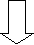 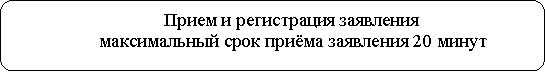 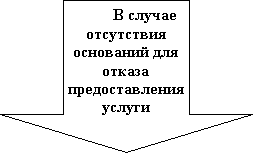 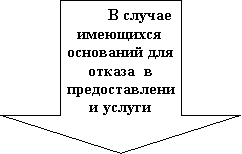 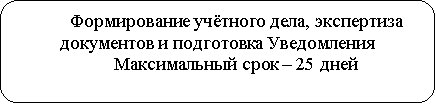 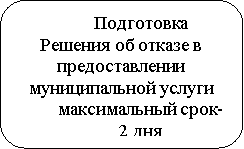 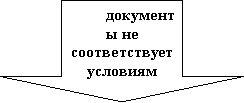 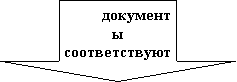 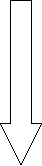 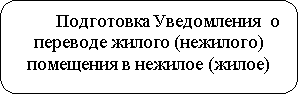 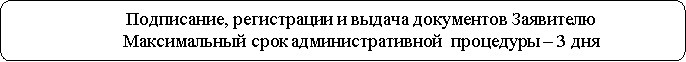 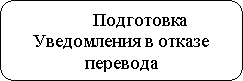 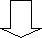 Приложение № 2
Приложение 2к административному регламенту«Перевод или принятие решение об отказе в переводежилого помещения в нежилое, нежилого - в жилое помещенияна территории муниципального образованиясельское поселение «Хасуртайское»жилого (нежилого) помещения в нежилое (жилое) помещение заявителя, являющегося физическим лицомГлаве муниципального образованиясельское поселение «Хасуртайское»_________________От____________________________________(фамилия, имя, отчество заявителя (ей))*______________________________________паспортные данные, полный адрес заявителя(ей))Телефон __________________________ЗАЯВЛЕНИЕо переводе помещения из жилого (нежилого) в нежилое (жилое)Прошу разрешить перевод помещения общей площадью____кв. м,находящегося по адресу: __________________________________________________________________________________________________________________жилого в нежилое /из нежилого в жилое(ненужное зачеркнуть)в целях использования помещения в качестве ________________________________________________________________________________________________________.   (предполагаемый вид использования помещения)К заявлению прилагаются следующие документы:1)_________________________________________________ _______на _____ листах;(указывается вид и реквизиты правоустанавливающего документа на переводимое помещение)2) технический паспорт переводимого жилого помещения на______листах; **3) план переводимого нежилого помещения с его техническим описанием на____ листах; ***4) копия поэтажного плана дома, в котором находится переводимое помещение на__ листах;5) копия проекта переустройства и (или) перепланировки помещения на ___листах; ****6) справка, подтверждающая, что жилое помещение не используется собственником данного помещения или иным гражданином в качестве места постоянного проживания; **7) выписка из Единого государственного реестра прав на недвижимое имуществои сделок с ним;8) документ, подтверждающий согласие всех собственников помещений в многоквартирном доме на переустройство и (или) перепланировку помещения на ___ листах; *****9) оригинал или копия документа, удостоверяющего полномочия физического лицана обращение с заявлением о предоставлении муниципальной услуги;11) копия документа, удостоверяющего личность.   В соответствии с Федеральным законом от 27 июля 2006 года № 152-ФЗ «О персональных данных», даю согласие на обработку (сбор, систематизацию,накопление, хранение, уточнение, использование, распространение (в том числепередачу), обезличивание, блокирование, уничтожение) сведений, указанных внастоящем заявлении и прилагаемых документах, с целью подготовки Уведомления в переводе (отказе в переводе) жилого (нежилого) помещения в нежилое (жилое) помещение.  Согласие действует в течение 1 года со дня подписания настоящего заявления.Мне разъяснено, что данное согласие может быть отозвано мною вписьменной форме.«____» ______________20___г. _________________ ___________________  (Ф.И.О. заявителя (ей))  (подпись)---------------* В случае, когда помещение находится в общей собственности, в заявленииуказываются все собственники помещения, находящегося в общей собственностидвух и более лиц, если ни один из собственников, либо иных лиц, не уполномоченв установленном порядке представлять их интересы.Прикладывается в случае, когда переводимое помещение является жилым.Прикладывается в случае, когда переводимое помещение является нежилым.Прикладывается в случае, когда переустройство и (или) перепланировкапомещения требуются для обеспечения использования такого помещения вкачестве жилого или нежилого.Прикладывается в случае, когда переустройство и (или) перепланировкатребуются для обеспечения использования такого помещения в качестве жилогоили нежилого и переустройство и (или) перепланировка помещения невозможныбез присоединения к нему части общего имущества в многоквартирном доме.Прикладывается в случае, когда с заявлением о согласованиипереустройства и (или) перепланировки обращается представитель заявителя.Прикладывается в случае направления заявления по почте, поинформационно-телекоммуникационным сетям общего доступа, в том числе сетиИнтернет, включая единый портал государственных и муниципальных услуг,электронной почте в виде электронных документов, подписанных электроннойцифровой подписью.
Приложение 3к административному регламенту«Перевод или принятие решение об отказе в переводежилого помещения в нежилое, нежилого - в жилое помещенияна территории муниципального образованиясельское поселение «Хасуртайское»Форма заявления о переводе жилого (нежилого) помещения в нежилое (жилое) помещение заявителя, являющегося юридическим лицомГлаве муниципального образованиясельское поселение «Хасуртайское»_________________От____________________________________(наименование заявителя (ей))*Адрес местонахождения _________________________________________________________(фамилия, имя, отчество уполномоченного лица)Телефон __________________________ЗАЯВЛЕНИЕо переводе помещения из жилого (нежилого) в нежилое (жилое)Прошу разрешить перевод помещения общей площадью____кв. м,находящегося по адресу: __________________________________________________________________________________________________________________жилого в нежилое /из нежилого в жилое(ненужное зачеркнуть)в целях использования помещения в качестве ________________________________________________________________________________________________________.   (предполагаемый вид использования помещения)К заявлению прилагаются следующие документы:1)_________________________________________________ _______на _____ листах;(указывается вид и реквизиты правоустанавливающего документа на переводимое помещение)2) технический паспорт переводимого жилого помещения на______листах; **3) план переводимого нежилого помещения с его техническим описанием на____ листах; ***4) копия поэтажного плана дома, в котором находится переводимое помещение на__ листах;5) копия проекта переустройства и (или) перепланировки помещения на ___листах; ****6) справка, подтверждающая, что жилое помещение не используется собственником данного помещения или иным гражданином в качестве места постоянного проживания; **7) выписка из Единого государственного реестра прав на недвижимое имуществои сделок с ним;8) документ, подтверждающий согласие всех собственников помещений в многоквартирном доме на переустройство и (или) перепланировку помещения на ___ листах;9) оригинал или копия документа, удостоверяющего полномочия юридического лицана обращение с заявлением о предоставлении муниципальной услуги; *******10) копия документа, удостоверяющего личность. ********«____» ______________20___г. _________________ ___________________  (Ф.И.О. уполномоченного лица)  (подпись)---------------* В случае, когда помещение находится в общей собственности, в заявленииуказываются все собственники помещения, находящегося в общей собственностидвух и более лиц, если ни один из собственников, либо иных лиц, не уполномоченв установленном порядке представлять их интересы.Прикладывается в случае, когда переводимое помещение является жилым.Прикладывается в случае, когда переводимое помещение является нежилым.Прикладывается в случае, когда переустройство и (или) перепланировкапомещения требуются для обеспечения использования такого помещения вкачестве жилого или нежилого.Прикладывается в случае, когда переустройство и (или) перепланировкатребуются для обеспечения использования такого помещения в качестве жилогоили нежилого и переустройство и (или) перепланировка помещения невозможныбез присоединения к нему части общего имущества в многоквартирном доме.Прикладывается в случае, когда с заявлением о согласованиипереустройства и (или) перепланировки обращается представитель заявителя.Прикладывается в случае направления заявления по почте, поинформационно-телекоммуникационным сетям общего доступа, в том числе сетиИнтернет, включая единый портал государственных и муниципальных услуг,электронной почте в виде электронных документов, подписанных электроннойцифровой подписью.
Приложение 4к административному регламенту«Перевод или принятие решение об отказе в переводежилого помещения в нежилое, нежилого - в жилое помещенияна территории муниципального образованиясельское поселение «Хасуртайское»Форма расписки о приеме документовРАСПИСКАЗаявление и документы_____________________________________________________  (Ф.И.О. заявителя (ей))приняты в соответствии с описью.Перечень документов:1) _________________________________________________________ на _____листах;(указывается вид и реквизиты правоустанавливающего документана переводимое помещение)2) технический паспорт переводимого жилого помещения на ______листах; *3) план переводимого нежилого помещения с его техническим описанием на __листах; **4) копия поэтажного плана дома, в котором находится переводимое помещение на _ листах;5) копия проекта переустройства и (или) перепланировки помещения на ____листах; ***6) справка, подтверждающая, что жилое помещение не используется собственником данного помещения или иным гражданином в качестве места постоянного проживания; *7) выписка из Единого государственного реестра прав на недвижимое имуществои сделок с ним;8) документ, подтверждающий согласие всех собственников помещений в многоквартирном доме на переустройство и (или) перепланировку помещения на _____ листах; ****9) оригинал или копия документа, удостоверяющего полномочия физического или юридич. лица на обращение с заявлением о предоставлении муниципальной услуги;11) копия документа, удостоверяющего личность. *******Регистрационный номер _______ дата_______________________________________________   _________________________Подпись должностного лица ,принявшего документы  (Фамилия, и.о.)------------------------------------------Указывается в случае, когда переводимое помещение является жилым.Указывается в случае, когда переводимое помещение является нежилым.Указывается в случае, когда переустройство и (или) перепланировкапомещения требуются для обеспечения использования такого помещения вкачестве жилого или нежилого.Указывается в случае, когда переустройство и (или) перепланировкатребуются для обеспечения использования такого помещения в качестве жилогоили нежилого и переустройство и (или) перепланировка помещения невозможныбез присоединения к нему части общего имущества в многоквартирном доме.Указывается в случае, когда с заявлением обращается представительзаявителя или заявителем является юридическое лицо.Указывается в случае, когда заявителем является физическое лицо
Приложение 5к административному регламенту«Перевод или принятие решение об отказе в переводежилого помещения в нежилое, нежилого - в жилое помещенияна территории муниципального образованиясельское поселение «Хасуртайское»Кому __________________________________(фамилия, имя,отчество – для граждан;  полное наименование организации–   для юридических лиц)Куда _______________________________  (почтовый индекс и адрес заявителя согласнозаявлению о переводе )УВЕДОМЛЕНИЕо переводе (отказе в переводе ) жилого ( нежилого ) помещения в нежилое ( жилое ) помещение№ _____/04/____  от «___»_______20__гАдминистрация муниципального образования сельское поселение «Хасуртайское» рассмотрев представленные в соответствии с частью 2 статьи 23 Жилищного кодекса Российской Федерации документы о переводе помещения общей площадью_______ кв. м, находящегося по адресу: ________________________________________________________________________________________________________________________________________  Из жилого в нежилое, из нежилого в жилое  (ненужное зачеркнуть)в целях использования помещения в качестве ________________________________________________________________________________________________________________________________________  (вид использования помещения в соответствии с заявлением о переводе )РЕШИЛА:  Помещение на основании приложенных к заявлению документов:а) перевести из жилого в нежилое помещение, из нежилого в жилое помещение  ( ненужное зачеркнуть)без предварительных условий;б) перевести из жилого ( нежилого ) в нежилое ( жилое ) при условиипроведения в установленном порядке следующих видов работ:____________________________________________________________________________________________________________________________________________________________________________________________________________  (перечень работ по переустройству (перепланировке) помещения)или иных необходимых работ по ремонту, реконструкции, реставрации помещения )2. Отказать в переводе указанного помещения из жилого ( нежилого ) в нежилое ( жилое )в связи с ___________________________________________  (основание(я), установленное частью 1 статьи24 Жилищного кодекса Российской ФедерацииГлава муниципального образованиясельское поселение «Хасуртайское»   _______________М.П. Приложение 6к административному регламенту«Выдача разрешения на перевод или отказ в переводе жилогопомещения в нежилое или нежилого помещения в жилоепомещение на территории муниципального образованиясельское поселение «Хасуртайское».ЖУРНАЛ № 04регистрации Заявлений и учета выданных Уведомлений о переводе (отказе в переводе ) жилого ( нежилого ) помещения в нежилое ( жилое ) помещениемуниципального образования сельское поселение «Хасуртайское»Дата начала ведения журнала              _______________Дата окончания ведения журнала____________Дата начала ведения журнала              _______________Дата окончания ведения журнала____________№№п/пВходящий № по Журналу учётаДата поступ-ления докуме-нтов к ответственномуисполнителюНаименование заявителя, фамилия и инициалы лица, представившего документы, должность, документ, удостоверяющий личностьНаименование подготовленного документа(отказ в предоставлении муниципальной услуги, выписка из Реестра, Уведомление об отказе в выдаче выпискиИсходящий номерподгото-вленного.документаххх/03/хххДатаподго-товкидоку-ментаДатавыдачи доку-ментаПодпись получателя документаВ случае отправки документа по почте или на эл.адрес – дата передачи специалисту/Подпись специалиста12345678910